18. Országos Lecsófesztivál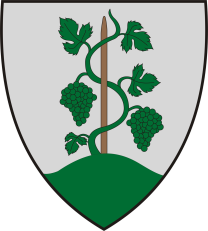 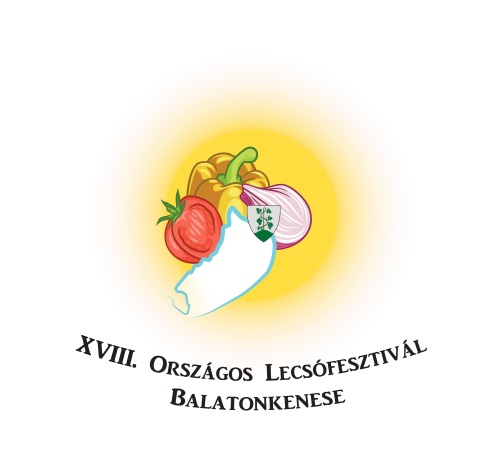         Balatonkenese Széchenyi Park         2022. augusztus 27.        NEVEZÉSI LAPCsapatneve:...........................................................................................................Csapatkapitány neve: ......................................................................................................................................................Csapatkapitány elérhetősége ( email, mobilszám): ........................................................................................................................................................................................................................................................................................................................................................................................Melyik településről érkeznek? : .....................................................................................................................................Csapat létszáma: ...............................................................................................................................................................A készítendő étel neve: ....................................................................................................................................................Számlázási cím megadása a nevezési díj számlázásához* : ……………………………………………………………..………………………………………………………………………………………………………………………………………….*(kitöltése kötelező)*egy autó a főzőcsapatok mellett parkolhat a fesztivál ideje alatt. A gépjármű a nap folyamán nem mozoghat, csak a rendezvény végén tud a területről kihajtani.Kérjük, hogy a nevezési lapot NYOMTATOTT BETŰKKEL töltsék ki!Nevezési lap leadásának módja:személyesen: a Kultúra Házában, munkaidőbene-mailben: keneseilecso@gmail.comA nevezés határideje: 2022. augusztus 19. 12 óraA nevezési lap beérkezését követően visszaigazolást küldünk a csapat részére. A visszaigazoló levélben írjuk meg a bankszámlaszámot, melyre a nevezési díjat be kell fizetni. A nevezés ezzel válik véglegessé! Nevezési díj: 5.000 Ft!        Balatonkenesei Művelődési Ház és Könyvtár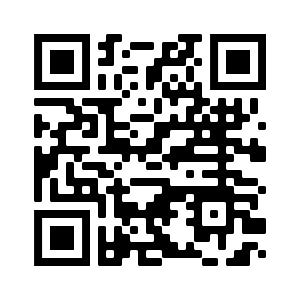 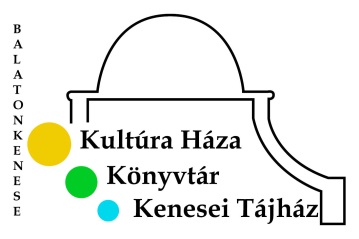 8174 Balatonkenese Kálvin János tér 4.   Információ: + 36 88 594 500  keneseilecso@gmail.comwww.keneseiprogramok.hu